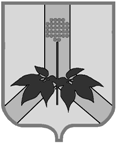 АДМИНИСТРАЦИЯ ДАЛЬНЕРЕЧЕНСКОГО МУНИЦИПАЛЬНОГО РАЙОНАПОСТАНОВЛЕНИЕ29 января  2019года                                           г. Дальнереченск                                                № 26/1 -паО внесении изменения в постановление администрации Дальнереченского муниципального от 26декабря 2011года №725-па          «О Порядке определения объема и условия предоставления субсидийиз бюджета Дальнереченского муниципального района муниципальным   бюджетным и автономным учреждениям  на возмещение нормативных затрат, связанных с оказанием ими в соответствии с муниципальным заданием муниципальных услуг (выполнением работ) и  Порядке определения объема и условия предоставления субсидий из бюджета Дальнереченского муниципального района муниципальным   бюджетным и (или) автономным учреждениям  на иные целиРуководствуясь Уставом Дальнереченского муниципального района, администрация Дальнереченского муниципального района ПОСТАНОВЛЯЕТ:1. Дополнить пункт 2 раздела 1 Порядка  определения объема и условия предоставления субсидий из бюджета Дальнереченского муниципального района муниципальным бюджетным учреждениям на иные цели, утвержденный постановлением администрации Дальнереченского муниципального района  №725-па от 26.12.2011г  ( в редакции постановления  №478- па от 31.12.2015года ) (далее -Порядок) следующим содержанием:« - расходы, связанные с ликвидацией автономного учреждения «Многофункциональный центр предоставления муниципальных и государственных услуг Дальнереченского муниципального района»».2. Контроль за исполнением  постановления возложить на заместителя главы администрации Дальнереченского муниципального района А.Г. Попова. 3.Настоящее постановление вступает в силу со дня его подписания и  подлежит размещению на официальном сайте администрации Дальнереченского муниципального района в сети «Интернет».Глава Дальнереченского муниципального района                                                               В.С. Дернов